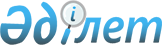 О внесении изменений и дополнения в решение Целиноградского районного маслихата от 14 декабря 2012 года № 79/11-5 "О районном бюджете на 2013-2015 годы"
					
			Утративший силу
			
			
		
					Решение Целиноградского районного маслихата Акмолинской области от 24 мая 2013 года № 119/16-5. Зарегистрировано Департаментом юстиции Акмолинской области 31 мая 2013 года № 3756. Утратило силу в связи с истечением срока применения - (письмо Целиноградского районного маслихата Акмолинской области от 2 апреля 2014 года № 04-01-08/57)      Сноска. Утратило силу в связи с истечением срока применения - (письмо Целиноградского районного маслихата Акмолинской области от 02.04.2014 № 04-01-08/57).      Примечание РЦПИ.

      В тексте документа сохранена пунктуация и орфография оригинала.

      В соответствии с подпунктом 4) пункта 2 статьи 106, пунктом 1 статьи 109 Бюджетного кодекса Республики Казахстан от 4 декабря 2008 года, подпунктом 1) пункта 1 статьи 6 Закона Республики Казахстан от 23 января 2001 года «О местном государственном управлении и самоуправлении в Республике Казахстан» Целиноградский районный маслихат РЕШИЛ:



      1. Внести в решение Целиноградского районного маслихата «О районном бюджете на 2013-2015 годы» от 14 декабря 2012 года № 79/11-5 (зарегистрировано в Реестре государственной регистрации нормативных правовых актов № 3554, опубликовано 31 декабря 2012 года в районных газетах «Призыв», «Ұран») следующие изменения и дополнения:



      пункт 1 изложить в новой редакции:

      «1. Утвердить районный бюджет на 2013-2015 годы согласно приложениям 1, 2 и 3 соответственно, в том числе на 2013 год в следующих объемах:

      1) доходы – 13 063 290,9 тысяч тенге, в том числе:

      налоговые поступления – 663 894 тысяч тенге;

      неналоговые поступления – 22 342 тысяч тенге;

      поступления от продажи основного капитала – 40 000 тысяч тенге;

      поступления трансфертов – 12 337 054,9 тысяч тенге;

      2) затраты – 12 833 688,7 тысяч тенге;

      3) чистое бюджетное кредитование – 17 404 тысяч тенге;

      бюджетные кредиты – 20 762 тысяч тенге;

      погашение бюджетных кредитов – 3 358 тысяч тенге;

      4) дефицит (профицит) бюджета – 189 028,2 тысяч тенге;

      5) финансирование дефицита (использование профицита) бюджета – -189 028,2 тысяч тенге;

      поступления займов – 18 176 тысяч тенге;

      погашение займов – 249 958 тысяч тенге.»;



      подпункт 2) пункта 6:

      дополнить абзацем одиннадцатым следующего содержания:

      «22 855,3 тысяч тенге – на проведение мероприятий по вывозу снега и подготовке населенных пунктов к пропуску паводков»;



      в пункте 7-1:

      абзац седьмой изложить в новой редакции:

      «2 826,9 тысяч тенге – проектирование, развитие, обустройство и (или) приобретение инженерно-коммуникационной инфраструктуры»;



      абзац восьмой изложить в новой редакции:

      «630,3 тысяч тенге – на строительство и реконструкцию объектов образования»;



      абзац двенадцатый изложить в новой редакции:

      «25 722,7 тысяч тенге – на возврат целевых трансфертов из республиканского и областного бюджетов, выделенных в 2012 году»;



      приложения 1, 6 к указанному решению изложить в новой редакции согласно приложениям 1, 2 к настоящему решению.



      2. Настоящее решение вступает в силу со дня государственной регистрации в Департаменте юстиции Акмолинской области и вводится в действие с 1 января 2013 года.      Председатель сессии

      Целиноградского

      районного маслихата                        Ж.Ергельдинов      Секретарь Целиноградского

      районного маслихата                        Р.Тулькубаев      «СОГЛАСОВАНО»      Аким Целиноградского района                Б.Мауленов      Руководитель

      государственного учреждения

      «Отдел экономики и финансов

      Целиноградского района»                    А.Ибраева

Приложение 1 к решению    

Целиноградского районного  

маслихата от 24 мая 2013 года

№ 119/16-5         Приложение 1 к решению     

Целиноградского районного   

маслихата от 14 декабря 2012 года

№ 79/11-5            Районный бюджет на 2013 год

Приложение 2 к решению   

Целиноградского районного  

маслихата от 24 мая 2013 года

№ 119/16-5         Приложение 6 к решению     

Целиноградского районного    

маслихата от 14 декабря 2012 года

№ 79/11-5           Перечень бюджетных программ по администраторам аппаратов акимов аульных (сельских) округовпродолжение таблицыпродолжение таблицыпродолжение таблицы
					© 2012. РГП на ПХВ «Институт законодательства и правовой информации Республики Казахстан» Министерства юстиции Республики Казахстан
				КатегорияКатегорияКатегорияКатегорияКатегорияСуммаКлассКлассКлассКлассСуммаПодклассПодклассПодклассСуммаСпецификаСпецификаСуммаНаименованиеСумма123456I. Доходы13 063 290,91Налоговые поступления663 894,001Подоходный налог34 151,02Индивидуальный подоходный налог34 151,003Социальный налог342 152,01Социальный налог342 152,004Hалоги на собственность233 155,01Hалоги на имущество131 717,03Земельный налог40 125,04Hалог на транспортные средства58 677,05Единый земельный налог2 636,005Внутренние налоги на товары, работы и услуги49 538,02Акцизы3 959,03Поступления за использование природных и других ресурсов12 500,04Сборы за ведение предпринимательской и профессиональной деятельности33 079,008Обязательные платежи, взимаемые за совершение юридически значимых действий и (или) выдачу документов уполномоченными на то государственными органами или должностными лицами4 898,01Государственная пошлина4 898,02Неналоговые поступления22 342,001Доходы от государственной собственности125,05Доходы от аренды имущества, находящегося в государственной собственности116,07Вознаграждения по кредитам, выданным из государственного бюджета9,004Штрафы, пени, санкции, взыскания, налагаемые государственными учреждениями, финансируемыми из государственного бюджета, а также содержащимися и финансируемыми из бюджета (сметы расходов) Национального Банка Республики Казахстан20 517,01Штрафы, пени, санкции, взыскания, налагаемые государственными учреждениями, финансируемыми из государственного бюджета, а также содержащимися и финансируемыми из бюджета (сметы расходов) Национального Банка Республики Казахстан, за исключением поступлений от организаций нефтяного сектора20 517,006Прочие неналоговые поступления1 700,01Прочие неналоговые поступления1 700,03Поступления от продажи основного капитала40 000,003Продажа земли и нематериальных активов40 000,01Продажа земли38 000,02Продажа нематериальных активов2 000,04Поступления трансфертов12 337 054,902Трансферты из вышестоящих органов государственного управления12 337 054,92Трансферты из областного бюджета12 337 054,9Функциональная группаФункциональная группаФункциональная группаФункциональная группаФункциональная группаСУММАФункциональная подгруппаФункциональная подгруппаФункциональная подгруппаФункциональная подгруппаСУММААдминистратор бюджетных программАдминистратор бюджетных программАдминистратор бюджетных программСУММАПрограммаПрограммаСУММАНаименованиеСУММА123456II. Затраты12 833 688,701Государственные услуги общего характера248 923,71Представительные, исполнительные и другие органы, выполняющие общие функции государственного управления234 772,7112Аппарат маслихата района (города областного значения)14 808,0001Услуги по обеспечению деятельности маслихата района (города областного значения)14 408,0003Капитальные расходы государственного органа400,0122Аппарат акима района (города областного значения)71 675,7001Услуги по обеспечению деятельности акима района (города областного значения)64 675,7003Капитальные расходы государственного органа7 000,0123Аппарат акима района в городе, города районного значения, поселка, аула (села), аульного (сельского) округа148 289,0001Услуги по обеспечению деятельности акима района в городе, города районного значения, поселка, аула (села), аульного (сельского) округа148 289,02Финансовая деятельность782,0459Отдел экономики и финансов района (города областного значения)782,0003Проведение оценки имущества в целях налогообложения782,09Прочие государственные услуги общего характера13 369,0459Отдел экономики и финансов района (города областного значения)13 369,0001Услуги по реализации государственной политики в области формирования и развития экономической политики, государственного планирования, исполнения бюджета и управления коммунальной собственностью района (города областного значения)13 269,0015Капитальные расходы государственного органа100,002Оборона1 501,01Военные нужды1 501,0122Аппарат акима района (города областного значения)1 501,0005Мероприятия в рамках исполнения всеобщей воинской обязанности1 501,004Образование5 427 942,51Дошкольное воспитание и обучение733 876,0464Отдел образования района (города областного значения)733 876,0009Обеспечение дошкольного воспитания и обучения142 349,0040Реализация государственного образовательного заказа в дошкольных организациях образования591 527,02Начальное, основное среднее и общее среднее образование1 850 647,6123Аппарат акима района в городе, города районного значения, поселка, аула (села), аульного (сельского) округа4 136,6005Организация бесплатного подвоза учащихся до школы и обратно в аульной (сельской) местности4 136,6464Отдел образования района (города областного значения)1 846 511,0003Общеобразовательное обучение1 846 511,09Прочие услуги в области образования2 843 418,9464Отдел образования района (города областного значения)145 093,6001Услуги по реализации государственной политики на местном уровне в области образования9 855,0005Приобретение и доставка учебников, учебно-методических комплексов для государственных учреждений образования района (города областного значения)6 329,0015Ежемесячные выплаты денежных средств опекунам (попечителям) на содержание ребенка-сироты (детей-сирот), и ребенка (детей), оставшегося без попечения родителей21 252,0020Обеспечение оборудованием, программным обеспечением детей-инвалидов, обучающихся на дому1 600,0067Капитальные расходы подведомственных государственных учреждений и организаций106 057,6467Отдел строительства района (города областного значения)2 698 325,3037Строительство и реконструкция объектов образования2 698 325,306Социальная помощь и социальное обеспечение99 014,02Социальная помощь79 852,0451Отдел занятости и социальных программ района (города областного значения)79 852,0002Программа занятости19 741,0005Государственная адресная социальная помощь2 258,0006Оказание жилищной помощи1 500,0007Социальная помощь отдельным категориям нуждающихся граждан по решениям местных представительных органов8 040,0010Материальное обеспечение детей-инвалидов, воспитывающихся и обучающихся на дому1 156,0014Оказание социальной помощи нуждающимся гражданам на дому24 262,0016Государственные пособия на детей до 18 лет10 445,0017Обеспечение нуждающихся инвалидов обязательными гигиеническими средствами и предоставление услуг специалистами жестового языка, индивидуальными помощниками в соответствии с индивидуальной программой реабилитации инвалида11 768,0023Обеспечение деятельности центров занятости населения682,09Прочие услуги в области социальной помощи и социального обеспечения19 162,0451Отдел занятости и социальных программ района (города областного значения)19 162,0001Услуги по реализации государственной политики на местном уровне в области обеспечения занятости и реализации социальных программ для населения18 858,0011Оплата услуг по зачислению, выплате и доставке пособий и других социальных выплат304,007Жилищно-коммунальное хозяйство4 021 188,71Жилищное хозяйство1 265 111,9467Отдел строительства района (города областного значения)1 265 111,9003Проектирование, строительство и (или) приобретение жилья государственного коммунального жилищного фонда500,0004Проектирование, развитие, обустройство и (или) приобретение инженерно-коммуникационной инфраструктуры1 264 611,92Коммунальное хозяйство2 743 378,8458Отдел жилищно-коммунального хозяйства, пассажирского транспорта и автомобильных дорог района (города областного значения)115 500,0026Организация эксплуатации тепловых сетей, находящихся в коммунальной собственности районов (городов областного значения)115 500,0467Отдел строительства района (города областного значения)2 627 878,8005Развитие коммунального хозяйства412 282,0058Развитие системы водоснабжения и водоотведения в сельских населенных пунктах2 215 596,83Благоустройство населенных пунктов12 698,0123Аппарат акима района в городе, города районного значения, поселка, аула (села), аульного (сельского) округа12 698,0008Освещение улиц населенных пунктов12 698,008Культура, спорт, туризм и информационное пространство121 855,61Деятельность в области культуры68 184,0455Отдел культуры и развития языков района (города областного значения)68 184,0003Поддержка культурно-досуговой работы68 184,02Спорт4 386,0465Отдел физической культуры и спорта района (города областного значения)4 386,0006Проведение спортивных соревнований на районном (города областного значения) уровне2 119,0007Подготовка и участие членов сборных команд района (города областного значения) по различным видам спорта на областных спортивных соревнованиях2 267,03Информационное пространство31 324,5455Отдел культуры и развития языков района (города областного значения)21 055,5006Функционирование районных (городских) библиотек15 524,5007Развитие государственного языка и других языков народа Казахстана5 531,0456Отдел внутренней политики района (города областного значения)10 269,0002Услуги по проведению государственной информационной политики через газеты и журналы10 269,09Прочие услуги по организации культуры, спорта, туризма и информационного пространства17 961,1455Отдел культуры и развития языков района (города областного значения)6 694,0001Услуги по реализации государственной политики на местном уровне в области развития языков и культуры6 034,0032Капитальные расходы подведомственных государственных учреждений и организаций660,0456Отдел внутренней политики района (города областного значения)5 526,0001Услуги по реализации государственной политики на местном уровне в области информации, укрепления государственности и формирования социального оптимизма граждан5 326,0003Реализация мероприятий в сфере молодежной политики200,0465Отдел физической культуры и спорта района (города областного значения)5 741,1001Услуги по реализации государственной политики на местном уровне в сфере физической культуры и спорта5 741,19Топливно-энергетический комплекс и недропользование1 847 072,09Прочие услуги в области топливно-энергетического комплекса и недропользования1 847 072,0467Отдел строительства района (города областного значения)1 847 072,0009Развитие теплоэнергетической системы1 847 072,010Сельское, водное, лесное, рыбное хозяйство, особо охраняемые природные территории, охрана окружающей среды и животного мира, земельные отношения234 883,01Сельское хозяйство19 757,2459Отдел экономики и финансов района (города областного значения)5 442,0099Реализация мер по оказанию социальной поддержки специалистов5 442,0462Отдел сельского хозяйства района (города областного значения)7 956,2001Услуги по реализации государственной политики на местном уровне в сфере сельского хозяйства7 956,2473Отдел ветеринарии района (города областного значения)6 359,0001Услуги по реализации государственной политики на местном уровне в сфере ветеринарии5 272,0003Капитальные расходы государственного органа60,0007Организация отлова и уничтожения бродячих собак и кошек200,0010Проведение мероприятий по идентификации сельскохозяйственных животных827,06Земельные отношения173 438,8463Отдел земельных отношений района (города областного значения)173 438,8001Услуги по реализации государственной политики в области регулирования земельных отношений на территории района (города областного значения)7 650,8004Организация работ по зонированию земель2 000,0006Землеустройство, проводимое при установлении границ городов районного значения, районов в городе, поселков аулов (сел), аульных (сельских) округов1 000,0007Капитальные расходы государственного органа400,0039Возмещение убытков землепользователей или собственникам земельных участков при принудительном отчуждении земельных участков для создания зеленой зоны города Астаны162 388,09Прочие услуги в области сельского, водного, лесного, рыбного хозяйства, охраны окружающей среды и земельных отношений41 687,0473Отдел ветеринарии района (города областного значения)41 687,0011Проведение противоэпизоотических мероприятий41 687,011Промышленность, архитектурная, градостроительная и строительная деятельность20 462,22Архитектурная, градостроительная и строительная деятельность20 462,2467Отдел строительства района (города областного значения)12 183,2001Услуги по реализации государственной политики на местном уровне в области строительства12 183,2468Отдел архитектуры и градостроительства района (города областного значения)8 279,0001Услуги по реализации государственной политики в области архитектуры и градостроительства на местном уровне8 279,012Транспорт и коммуникации692 917,01Автомобильный транспорт692 917,0123Аппарат акима района в городе, города районного значения, поселка, аула (села), аульного (сельского) округа1 800,0013Обеспечение функционирования автомобильных дорог в городах районного значения, поселках, аулах (селах), аульных (сельских) округах1 800,0458Отдел жилищно-коммунального хозяйства, пассажирского транспорта и автомобильных дорог района (города областного значения)691 117,0023Обеспечение функционирования автомобильных дорог178 500,0045Капитальный и средний ремонт автомобильных дорог районного значения и улиц населенных пунктов512 617,013Прочие92 197,33Поддержка предпринимательской деятельности и защита конкуренции5 323,0469Отдел предпринимательства района (города областного значения)5 323,0001Услуги по реализации государственной политики на местном уровне в области развития предпринимательства и промышленности5 323,09Прочие86 874,3123Аппарат акима района в городе, города районного значения, поселка, аула (села), аульного (сельского) округа47 231,0040Реализация мер по содействию экономическому развитию регионов в рамках Программы «Развитие регионов»47 231,0458Отдел жилищно-коммунального хозяйства, пассажирского транспорта и автомобильных дорог района (города областного значения)32 043,3001Услуги по реализации государственной политики на местном уровне в области жилищно-коммунального хозяйства, пассажирского транспорта и автомобильных дорог9 188,0107Проведение мероприятий за счет резерва местного исполнительного органа на неотложные затраты22 855,3459Отдел экономики и финансов района (города областного значения)7 600,0012Резерв местного исполнительного органа района (города областного значения)7 600,014Обслуживание долга9,01Обслуживание долга9,0459Отдел экономики и финансов района (города областного значения)9,0021Обслуживание долга местных исполнительных органов по выплате вознаграждений и иных платежей по займам из областного бюджета9,015Трансферты25 722,71Трансферты25 722,7459Отдел экономики и финансов района (города областного значения)25 722,7006Возврат неиспользованных (недоиспользованных) целевых трансфертов25 722,7III. Чистое бюджетное кредитование17 404,0Бюджетные кредиты20 762,010Сельское, водное, лесное, рыбное хозяйство, особо охраняемые природные территории, охрана окружающей среды и животного мира, земельные отношения20 762,01Сельское хозяйство20 762,0459Отдел экономики и финансов района (города областного значения)20 762,0018Бюджетные кредиты для реализации мер социальной поддержки специалистов20 762,05Погашение бюджетных кредитов3 358,01Погашение бюджетных кредитов3 358,01Погашение бюджетных кредитов, выданных из государственного бюджета3 358,0IV. Сальдо по операциям с финансовыми активами23 170,0Приобретение финансовых активов23 170,013Прочие23 170,09Прочие23 170,0458Отдел жилищно-коммунального хозяйства, пассажирского транспорта и автомобильных дорог района (города областного значения)23 170,0065Формирование или увеличение уставного капитала юридических лиц23 170,0V. Дефицит (профицит) бюджета189 028,2VI. Финансирование дефицита (использование профицита) бюджета- 189 028,27Поступления займов18 176,01Внутренние государственные займы18 176,02Договоры займа18 176,016Погашение займов249 958,01Погашение займов249 958,0459Отдел экономики и финансов района (города областного значения)249 958,0005Погашение долга местного исполнительного органа перед вышестоящим бюджетом249 958,08Используемые остатки бюджетных средств42 753,81Остатки бюджетных средств42 753,81Свободные остатки бюджетных средств42 753,8Функциональная группаФункциональная группаФункциональная группаФункциональная группаСУММА,

тысяч тенгеАдминистратор бюджетных программАдминистратор бюджетных программАдминистратор бюджетных программСУММА,

тысяч тенгеПрограммаПрограммаСУММА,

тысяч тенгеНаименованиеСУММА,

тысяч тенгеII. Затраты214154,61Государственные услуги общего характера148289,0123Аппарат акима района в городе, города районного значения, поселка, аула (села), аульного (сельского) округа148289,0001Услуги по обеспечению деятельности акима района в городе, города районного значения, поселка, аула (села), аульного (сельского) округа148289,04Образование4136,6123Аппарат акима района в городе, города районного значения, поселка, аула (села), аульного (сельского) округа4136,6005Организация бесплатного подвоза учащихся до школы и обратно в аульной (сельской) местности4136,67Жилищно-коммунальное хозяйство12698,0Благоустройство населенных пунктов12698,0123Аппарат акима района в городе, города районного значения, поселка, аула (села), аульного (сельского) округа12698,0008Освещение улиц населенных пунктов12698,012Транспорт и коммуникации1800,0123Аппарат акима района в городе, города районного значения, поселка, аула (села), аульного (сельского) округа1800,0013Обеспечение функционирования автомобильных дорог в городах районного значения, поселках, аулах (селах), аульных (сельских) округах1800,013Прочие47231,0123Аппарат акима района в городе, города районного значения, поселка, аула (села), аульного (сельского) округа47231,0040Реализация мер по содействию экономическому развитию регионов в рамках Программы «Развитие регионов»47231,0Аппарат акима Маншукского сельского округаАппарат акима Талапкерского сельского округаАппарат акима Приреченского сельского округаАппарат акима Караоткельского сельского округаАппарат акима аульного округа РодинаАппарат акима Новоишимского сельского округа7567132658738,161462812297123216599901771349938849593826599,09017,07134,09938,08495,09382,0659990177134993884959382000020400000020400000020400750604004807506040048075060400480750604004801001201001001001001001201001001001001001201001001001007934128900,164590166223597934128900,164590166223597934128900,16459016622359Аппарат акима Софиевского сельского округаАппарат акима Красноярского сельского округаАппарат акима аульного округа Рахымжана КошкарбаеваАппарат акима аульного округа ТастыАппарат акима аульного округа КосшыАппарат акима сельского округа Кабанбай батыра9990107049008833317655,84151447550,0872573096308821592537550,08725,07309,06308,08215,09253,07550,087257309630882159253000038400000384000003840206003754382148320600375438214832060037543821483206003754382148310001001001401201000100100140120100010010014012021341979159915504534,84428821341979159915504534,84428821341979159915504534,844288Аппарат акима Оразакского сельского округаАппарат акима аульного округа ШалкарАппарат акима аульного округа АкмолАппарат акима Максимовского сельского округаАппарат акима Воздвиженского сельского округаАппарат акима Кояндинского сельского округа8804760924787,612790101891032472156628123598830827070627215,06628,012359,08830,08270,07062,07215662812359883082707062001712,600001712,6000001712,600000460049300004600493000046004930000460049300100100200100120010010020010012001001002001001200148988159163367179932621489881591633671799326214898815916336717993262